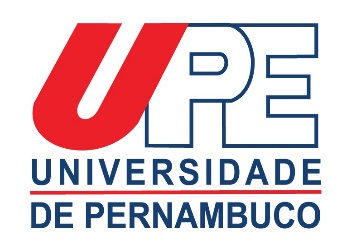 MEMORANDUM OF UNDERSTANDING BETWEENTHE UNIVERSIDADE DE PERNAMBUCOAND................................................................